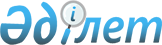 О внесении изменений и дополнений в решение маслихата района имени Габита Мусрепова от 21 декабря 2011 года N 32-1 "О районном бюджете на 2012-2014 годы"
					
			Утративший силу
			
			
		
					Решение маслихата района имени Габита Мусрепова Северо-Казахстанской области от 13 апреля 2012 года N 3-1. Зарегистрировано Департаментом юстиции Северо-Казахстанской области 2 мая 2012 года N 13-5-147. Утратило силу - решением маслихата района Габита Мусрепова Северо-Казахстанской области от 20 декабря 2012 года N 10-7

      Сноска. Утратило силу - решением маслихата района Габита Мусрепова Северо-Казахстанской области от 20.12.2012 N 10-7 (вводится в действие с 01.01.2013)      В соответствии со статьями 106, 109 Бюджетного кодекса Республики Казахстан от 4 декабря 2008 года № 95-IV, статьей 6 Закона Республики Казахстан «О местном государственном управлении и самоуправлении в Республике Казахстан» от 23 января 2001 года № 148, районный маслихат РЕШИЛ:



      1. Внести в решение сессии маслихата района имени Габита Мусрепова от 21 декабря 2011 года № 32-1 «О районном бюджете на 2012-2014 годы» (зарегистрировано в реестре государственной регистрации 12 января 2012 года № 13-5-141, опубликовано в газетах «Есіл өңірі» от 23 января 2012 года, «Новости Приишимья» от 23 января 2012 года) следующие изменения и дополнения:



      пункт 1 изложить в следующей редакции: 

      «1) доходы – 3 683 484,8 тысяч тенге, в том числе по:

      налоговым поступлениям – 671 327 тысяч тенге,

      неналоговым поступлениям – 1 692,1 тысяч тенге,

      поступления от продажи основного капитала – 30 875,7 тысяч тенге,

      поступления трансфертов – 2 979 590 тысяч тенге; 

      2) затраты – 3 664 483,5 тысяч тенге; 

      3) чистое бюджетное кредитование –74 935,1 тысяч тенге, в том числе:

      бюджетные кредиты – 77 664,1 тысяч тенге, 

      погашение бюджетных кредитов – 2 729 тысяч тенге; 

      4) сальдо по операциям с финансовыми активами– 14 907 тысяч тенге; 

      5) дефицит бюджета – - 70 840,8 тысяч тенге;

      6) финансирование дефицита бюджета

      (использование профицита) – 70 840,8 тысяч тенге»;



      пункт 7 изложить в следующей редакции:

      «7. Учесть в районном бюджете на 2012 год целевые трансферты из республиканского бюджета в следующих размерах:

      1) 9 827 тыс. тенге - на проведение противоэпизоотических мероприятий;

      2) 9 109 тыс. тенге - для реализации мер социальной поддержки специалистов; 

      3) 1 987 тыс. тенге – на предоставление специальных социальных услуг, нуждающимся гражданам на дому;

      4) 50 350 тыс. тенге - на реализацию государственного образовательного заказа в дошкольных организациях образования; 

      5) 19 588 тыс. тенге - на реализацию Государственной программы развития образования в Республике Казахстан на 2011-2020 годы, в том числе: 

      16 388 тыс. тенге - на оснащение учебным оборудованием кабинетов физики, химии, биологии в государственных учреждениях основного среднего и общего среднего образования;

      3 200 тыс. тенге - на обеспечение оборудованием, программным обеспечением детей-инвалидов, обучающихся на дому;

      6) 13 000 тыс. тенге - на ежемесячную выплату денежных средств опекунам (попечителям) на содержание ребенка сироты (детей-сирот), и ребенка (детей), оставшегося без попечения родителей; 

      7) 39 121 тыс. тенге - на увеличение размера доплаты за квалификационную категорию учителям школ и воспитателям дошкольных организаций образования;

      8) 1 656 тыс. тенге – на повышение оплаты труда учителям, прошедшим повышение квалификации по учебным программам АОО "Назарбаев Интеллектуальные школы"; 

      9) 32 668 тыс. тенге - на реализацию мероприятий в рамках Программы занятости 2020, в том числе:

      частичное субсидирование заработной платы – 10 073 тыс.тенге;

      предоставление субсидий на переезд – 1 295 тыс.тенге;

      обеспечение деятельности центров занятости населения – 13 495 тыс.тенге;

      молодежная практика – 7 805 тыс.тенге;

      10) 5 921 тыс. тенге – на решение вопросов обустройства аульных (сельских) округов в реализацию мер по содействие экономическому развитию регионов в рамках Программы «Развитие регионов»; 

      11) 58 960 тыс.тенге – на строительство локального водоснабжения из подземных вод в с. Шоптыколь; 

      12) 88 010 тыс.тенге – на строительство жилья и развитие инженерно-коммуникационной инфраструктуры;

      13) 67 337 тыс.тенге – на строительство локального водоснабжения из подземных вод в с. Андреевка; 

      14) 92 031 тыс.тенге – на строительство локального водоснабжения из подземных вод в с. Привольное; 

      15) 67 500 тыс.тенге – на строительство локального водоснабжения из подземных вод в с. Чистополье; 

      16) 88 128 тыс.тенге – на строительство линий электроснабжения жилых домов; 

      17) 10 182 тыс.тенге – на капитальный ремонт Шукуркольской средней школы»; 



      пункт 8 изложить в новой редакции:

      «8. Учесть в районном бюджете на 2012 год бюджетные кредиты из республиканского бюджета:

      для реализации мер социальной поддержки специалистов – 77 664 тыс. тенге»;



      пункт 9 изложить в новой редакции:

      «9. Учесть в районном бюджете на 2012 год целевые трансферты из областного бюджета в размерах:

      1) 17 961 тыс.тенге – на выплату социальной помощи в рамках Программы по стимулированию рождаемости «Фонд поколений»;

      2) 10 000 тыс.тенге – на капитальный ремонт дома культуры в селе Чистополье;

      3) 10 000 тыс.тенге – на капитальный ремонт дома культуры в селе Рузаевка;

      4) 9 000 тыс.тенге – на текущий ремонт дорог районного значения;

      5) 21 000 тыс.тенге – на текущий ремонт внутрипоселковых дорог;

      6) 6 551 тыс.тенге – на строительство локального водоснабжения из подземных вод в с. Шоптыколь;

      7) 3 417 тыс.тенге – на земельно-хозяйственное устройство населенных пунктов;

      8) 3 660 тыс.тенге – на установление границ населенных пунктов;

      9) 5 500 тыс.тенге – на установку противопожарной сигнализации для объектов образования;

      10) 299 тыс.тенге – на приобретение и установку аппаратуры для видеонаблюдения в организациях образования;

      11) 4 000 тыс.тенге – на оснащение учебным оборудованием кабинетов химии;

      12) 20 000 тыс.тенге – на приобретение циклонов и котлов для организаций образования;

      13) 6 621 тыс.тенге – на строительство жилья и развитие инженерно-коммуникационной инфраструктуры;

      8000 тыс.тенге – на формирование уставного капитала государственных коммунальных предприятий.»;



      приложение 1 к указанному решению изложить в новой редакции, согласно приложению 1 к настоящему решению (прилагается).



      2. Настоящее решение вводится в действие с 1 января 2012 года.      Председатель III сессии                    Секретарь

      районного маслихата                        районного Маслихата

      А. Нурмаганбетова                          Б. Искакова      СОГЛАСОВАНО      Начальник отдела экономики

      и бюджетного планирования

      района имени Габита Мусрепова:             М. Баймульдина

Приложение 1

к решению сессии районного маслихата

от 13 апреля 2012 года № 3-1Приложение 1

к решению сессии районного маслихата

от 21 декабря 2011 года № 32-1 Бюджет района имени Г.Мусрепова на 2012 год
					© 2012. РГП на ПХВ «Институт законодательства и правовой информации Республики Казахстан» Министерства юстиции Республики Казахстан
				Ка

те

го

рияКла

ссПод

кла

ссНаименованиеСумма

(тыс.тенге)I. Доходы3 683 484,8100Налоговые поступления671 327,0112Индивидуальный подоходный налог4 680,013Социальный налог387 414,0131Социальный налог387 414,0140Налоги на собственность231 761,0141Налоги на имущество139 808,0143Земельный налог9 075,0144Налог на транспортные средства72 128,0145Единый земельный налог10 750,0150Внутренние налоги на товары, работы и услуги42 888,0152Акцизы4 480,0153Поступления за использование природных и других ресурсов29 980,0154Сборы за ведения предпринимательской и профессиональной деятельности8 428,0180Обязательные платежи, взимаемые за совершение юридически значимых действий и (или) выдачу документов уполномоченными на то государственными органами или должностными лицами4 584,0181Государственная пошлина4 584,0200Неналоговые поступления1 692,1210Доходы от государственной собственности862,1215Доходы от аренды имущества, находящегося в государственной собственности858,0217Вознаграждения по кредитам, выданным из государственного бюджета4,126Прочие неналоговые поступления830,0261Прочие неналоговые поступления830,03Поступления от продажи основного капитала30 875,733Продажа земли и нематериальных активов30 875,7331Продажа земли30 875,7400Поступления трансфертов2 979 590,042Трансферты из вышестоящих органов государственного управления2 979 590,0Функциональная группаФункциональная группаФункциональная группаФункциональная группаСумма

(тыс.тенге)УчреждениеУчреждениеУчреждениеСумма

(тыс.тенге)ПрограммаПрограммаСумма

(тыс.тенге)НаименованиеСумма

(тыс.тенге)2. Затраты3 664 483,501Государственные услуги общего характера292 566,001Представительные, исполнительные и другие органы, выполняющие общие функции государственного управления256 158,001112Аппарат маслихата района (города областного значения)11 655,0001Услуги по обеспечению деятельности маслихата района (города областного значения)11 655,0122Аппарат акима района (города областного значения)66 395,0001Услуги по обеспечению деятельности акима района ( города областного значения)65 471,3003Капитальные расходы государственных органов923,7123Аппарат акима района в городе, города районного значения, поселка, аула (села), аульного (сельского) округа178 108,0001Услуги по обеспечению деятельности акима района в городе, города районного значения, поселка, аула (села), аульного (сельского) округа177 248,0022Капитальные расходы государственного органа860,001Финансовая деятельность20 195,001452Отдел финансов района (города областного значения)20 195,0001Услуги по реализации государственной политики в области исполнения бюджета района(города областного значения) и управления коммунальной собстенностью района (города областного значения)16 071,701452003Проведение оценки имущества в целях налогообложения347,301452004Организация работы по выдаче разовых талонов и обеспечение полноты сбора сумм от реализации разовых талонов576,0010Приватизация, управление коммунальным имуществом, постприватизационная деятельность и регулирование споров, связанных с этим500,0018Капитальные расходы государственного органа2 700,001Планирование и статистическая деятельность16 213,001453Отдел экономики и бюджетного планирования района (города областного значения)16 213,0001Услуги по реализации государственной политики в области формирования и развития экономической политики, системы государственного планирования и управления района (города областного значения)13 513,0004Капитальные расходы государственного органа2 700,002Оборона10 592,002Военные нужды9 592,002122Аппарат акима района (города областного значения)9 592,002122005Мероприятия в рамках исполнения всеобщей воинской обязанности9 592,0Организация работы по чрезвычайным ситуациям1 000,0122Аппарат акима района (города областного значения)1 000,0006Предупреждение и ликвидация чрезвычайных ситуаций масштаба района (города областного значения)500,0007Мероприятия по профилактике и тушению степных пожаров районого (городского) масштаба, а так же пожаров в населенных пунктах, в которых не созданы органы государственной противопожарной службы500,003Общественный порядок, безопасность, правовая, судебная, уголовно-исполнительная деятельность4 054,003Правоохранительная деятельность4 054,0458Отдел жилищно-коммунального хозяйства, пассажирского транспорта и автомобильных дорог района (города областного значения)4 054,003458021Обеспечение безопасности дорожного движения в населенных пунктах4 054,004Образование2 345 886,304Дошкольное воспитание и обучение110 636,004464Отдел образования района (города областного значения)110 636,004464009Обеспечение дошкольного воспитания и обучения110 263,0021Увеличение размера доплаты за квалификационную категорию воспитателям дошкольных организаций образования за счет трансфертов из республиканского бюджета373,004Начальное, основное среднее и общее среднее образование2 191 348,3464Отдел образования района (города областного значения)2 191 348,304464003Общеобразовательное обучение2 098 761,004464006Дополнительное образование для детей 52 183,3063Повышение оплаты труда учителям, прошедшим повышение квалификации по учебным программам АОО "Назарбаев интеллектуальные школы" за счет трансфертов из республиканского бюджета1 656,0064Увеличение размера доплаты за квалификационную категорию учителям школ за счет трансфертов из республиканского бюджета38 748,004Прочие услуги в области образования43 902,0464Отдел образования района (города областного значения)38 902,004464001Услуги по реализации государственной политики на местном уровне в области образования 10 702,004464005Приобретение и доставка учебников, учебно-методических комплексов для государственных учреждений образования района (города областного значения)12 000,0 015Ежемесячные выплаты денежных средств опекунам (попечителям) на содержание ребенка-сироты (детей-сирот), и ребенка (детей), оставшегося без попечения родителей за счет трансфертов из республиканского бюджета13 000,0020Обеспечение оборудованием, программным обеспечением детей-инвалидов, обучающихся на дому за счет трансфертов из республиканского бюджета3 200,0467Отдел строительства района (города областного значения)5 000,0037Строительство и реконструкция объектов образования5 000,006Социальная помощь и социальное обеспечение158 115,406Социальная помощь136 982,006451Отдел занятости и социальных программ района (города областного значения)35 257,006451002Программа занятости35 257,006451005Государственная адресная социальная помощь5 106,006451006Оказание жилищной помощи1 717,006451007Социальная помощь отдельным категориям нуждающихся граждан по решениям местных представительных органов23 539,006451010Материальное обеспечение детей-инвалидов, воспитывающихся и обучающихся на дому1 261,006451014Оказание социальной помощи нуждающимся гражданам на дому40 452,006451016Государственные пособия на детей до 18 лет12 700,006451017Обеспечение нуждающихся инвалидов обязательными гигиеническими средствами и предоставление услуг специалистами жестового языка, индивидуальными помощниками в соответствии с индивидуальной программой реабилитации инвалида3 455,0023Обеспечение деятельности центров занятости населения13 495,006Прочие услуги в области социальной помощи и социального обеспечения21 133,406451Отдел занятости и социальных программ района (города областного значения)21 133,406451001Услуги по реализации государственной политики на местном уровне в области обеспечения занятости социальных программ для населения20 609,406451011Оплата услуг по зачислению, выплате и доставке пособий и других социальных выплат524,007Жилищно-коммунальное хозяйство488 472,107Жилищное хозяйство115 121,107458Отдел жилищно-коммунального хозяйства, пассажирского транспорта и автомобильных дорог района (города областного значения)2 129,007458003Организация сохранения государственного жилищного фонда1 159,0031Изготовление технических паспортов на объекты кондоминиумов970,0464Отдел образования района (города областного значения)10 182,0467026Ремонт объектов в рамках развития сельских населенных пунктов по Программе занятости 202010 182,007467Отдел строительства района (города областного значения)102 810,107467003Проектирование, строительство и (или) приобретение жилья государственного коммунального жилищного фонда843,107467004Проектирование, развитие, обустройство и (или) приобретение инженерно-коммуникационной инфраструктуры483,007467019Строительство жилья6 200,0022Развитие инженерно-коммуникационной инфраструктуры в рамках Программы занятости 2020653,0072Строительство и (или) приобретение служебного жилища и развитие и(или) приобретение инженерно-коммуникационной инфраструктуры в рамках Программы занятости 202089 631,0074Развитие и обустройство недостающей инженерно-коммуникационной инфраструктуры в рамках второго направления Программы занятости 20205000,007Коммунальное хозяйство323 251,0123Аппарат акима района в городе, города районного значения, поселка, аула (села), аульного (сельского) округа1 336,0014Организация водоснабжения населенных пунктов1 336,007467Отдел строительства района (города областного значения)321 915,0005Развитие коммунального хозяйства28 403,007467006Развитие системы водоснабжения и водоотведения293 512,007Благоустройство населенных пунктов50 100,0123Аппарат акима района в городе, города районного значения, поселка, аула (села), аульного (сельского) округа1 734,0009Обеспечение санитарии населенных пунктов200,0011Благоустройство и озеленение населенных пунктов1 534,007458Отдел жилищно-коммунального хозяйства, пассажирского транспорта и автомобильных дорог района (города областного значения)48 366,007458015Освещение улиц в населенных пунктах32 308,007458016Обеспечение санитарии населенных пунктов1 799,007458017Содержание мест захоронений и захоронение безродных370,007458018Благоустройство и озеленение населенных пунктов13 889,008Культура, спорт, туризм и информационное пространство142 063,108Деятельность в области культуры66 613,408123Аппарат акима района в городе, города районного значения, поселка, аула (села), аульного (сельского) округа40 533,408123006Поддержка культурно-досуговой работы на местном уровне40 533,408455Отдел культуры и развития языков района (города областного значения)26 080,008455003Поддержка культурно-досуговой работы26 080,008Спорт7 991,008465Отдел физической культуры и спорта района (города областного значения)7 991,008465006Проведение спортивных соревнований на районном (города областного значения) уровне3 976,0007Подготовка и участие членов сборных команд района (города областного значения) по различным видам спорта на областных спортивных соревнованиях4 015,008Информационное пространство46 450,708455Отдел культуры и развития языков района (города областного значения)38 686,708455006Функционирование районных (городских) библиотек37 655,708455007Развитие государственного языка и других языков народа Казахстана1 031,008456Отдел внутренней политики района (города областного значения)7 764,008456002Услуги по проведению государственной информационной политики через газеты и журналы 7 764,0Прочие услуги по организации культуры, спорта, туризма и информационного пространства21 008,008455Отдел культуры и развития языков района (города областного значения)6 818,008455001Услуги по реализации государственной политики на местном уровне в области развития языков и культуры6 818,008456Отдел внутренней политики района (города областного значения)9 007,008456001Услуги по реализации государственной политики на местном уровне в области информации, укрепления государственности и формирования социального оптимизма граждан8 807,0003Реализация мероприятий в сфере молодежной политики200,008465Отдел физической культуры и спорта района (города областного значения)5 183,008465001Услуги по реализации государственной политики на местном уровне в сфере физической культуры и спорта5 183,010Сельское, водное, лесное, рыбное хозяйство, особо охраняемые природные территории, охрана окружающей среды и животного мира, земельные отношения51 731,010Сельское хозяйство27 388,010474Отдел сельского хозяйства и ветеринарии района (города областного значения)27 388,010462001Услуги по реализации государственной политики на местном уровне в сфере сельского хозяйства и ветеринарии18 279,010462099Реализация мер по оказанию социальной поддержки специалистов 9 109,010Земельные отношения14 516,010463Отдел земельных отношений района (города областного значения)14 516,010463001Услуги по реализации государственной политики в области регулирования земельных отношений на территории района (города областного значения)7 439,0003Земельно-хозяйственное устройство населенных пунктов3 417,0006Землеустройство, проводимое при установлении границ городов районного значения, районов в городе, поселков аулов (сел), аульных (сельских) округов3 660,0Прочие услуги в области сельского, водного, лесного, рыбного хозяйства, охраны окружающей среды и земельных отношений9 827,0474Отдел сельского хозяйства и ветеринарии района (города областного значения)9 827,0013Проведение противоэпизоотических мероприятий9 827,011Промышленность, архитектурная, градостроительная и строительная деятельность7 704,011Архитектурная, градостроительная и строительная деятельность7 704,011467Отдел строительства района (города областного значения)7 704,011467001Услуги по реализации государственной политики на местном уровне в области строительства7 651,0017Капитальные расходы государственного органа53,012Транспорт и коммуникации34 663,012Автомобильный транспорт34 663,0458Отдел жилищно-коммунального хозяйства, пассажирского транспорта и автомобильных дорог района (города областного значения)34 663,0023Обеспечение функционирования автомобильных дорог34 663,013Прочие113 918,0123Аппарат акима района в городе, города районного значения, поселка, аула (села), аульного (сельского) округа5 921,0040Реализация мероприятий для решения вопросов обустройства аульных(сельских) округов в реализацию мер по содействию экономическому развитию регионов в рамках Программы "Развитие регионов" за счет целевых трансфертов из республиканского бюджета5 921,013452Отдел финансов района (города областного значения)2 500,013012Резерв местного исполнительного органа района (города областного значения)2 500,0458Отдел жилищно-коммунального хозяйства, пассажирского транспорта и автомобильных дорог района (города областного значения)88 128,0043Развитие инженерной инфраструктуры в рамках Программы "Развитие регионов" 88 128,013469Отдел предпринимательства района (города областного значения)6 837,013454001Услуги по реализации государственной политики на местном уровне в области развития предпринимательства и промышленности6 703,0004Капитальные расходы государственных органов134,013458Отдел жилищно-коммунального хозяйства, пассажирского транспорта и автомобильных дорог района (города областного значения)10 532,013458001Услуги по реализации государственной политики на местном уровне в области жилищно-коммунального хозяйства, пассажирского транспорта и автомобильных дорог 10 532,014Обслуживание долга23,9452Отдел финансов района (города областного значения)23,9013Обслуживание долга местных исполнительных органов по выплате вознагражденийи иных платежей по займам из областного бюджета23,915Трансферты14 694,7452Отдел финансов района (города областного значения)14 694,7006Возврат неиспользованных (недоиспользованных) целевых трансфертов13 123,7024Целевые текущие трансферты в вышестоящие бюджеты в связи с передачей функций государственных органов из нижестоящего уровня государственного управления в вышестоящий1 571,03. Чистое бюджетное кредитование74 935,1Бюджетные кредиты77 664,110474Отдел сельского хозяйства и ветеринарии района (города областного значения)77 664,1009Бюджетные кредиты для реализации мер социальной поддержки специалистов77 664,15Погашение бюджетных кредитов2 729,01Погашение бюджетных кредитов2 729,01Погашение бюджетных кредитов, выданных из государственного бюджета2 729,04. Сальдо по операциям с финансовыми активами14 907,0Приобретение финансовых активов14 907,013Прочие505,013458Отдел жилищно-коммунального хозяйства, пассажирского транспорта и автомобильных дорог района (города областного значения)505,0065Формирование или увеличение уставного капитала юридических лиц505,010474Отдел сельского хозяйства и ветеринарии района (города областного значения)505,010462065Формирование или увеличение уставного капитала юридических лиц14 402,05. Дефицит (профицит) бюджета-70 840,86. Финансирование дефицита (использование профицита) бюджета70 840,87Поступление займов77 664,001Внутренние государственные займы77 664,02Договоры займа77 664,0Функциональная группаФункциональная группаФункциональная группаФункциональная группаСумма

(тыс.тенге)УчреждениеУчреждениеУчреждениеСумма

(тыс.тенге)ПрограммаПрограммаСумма

(тыс.тенге)НаименованиеСумма

(тыс.тенге)16Погашение займов37 729,0452Отдел финансов района (города областного значения)37 729,0008Погашение долга местного исполнительного органа перед вышестоящим бюджетом37 729,0категориякатегориякатегориякатегориясумма

(тыс.тенгекласскласскласссумма

(тыс.тенгеподклассподкласссумма

(тыс.тенгеНаименованиесумма

(тыс.тенге8Используемые остатки бюджетных средств30 905,801Остатки бюджетных средств30 905,81Свободные остатки бюджетных средств30 905,8